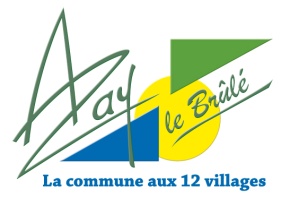 MISE EN PLACE DU PRELEVEMENT AUTOMATIQUECONTRAT AVEC L’USAGERLe contrat de prélèvement automatique est établi entre :La commune d’AZAY-LE-BRULE représentée par son Maire, Monsieur Jean-François RENOUX,Et Monsieur, Madame ___________________________________________________________Adresse ____________________________________________________________________Ci-après dénommé le redevableIl est convenu ce qui suit :Article 1 – Dispositions généralesLe présent contrat de prélèvement porte sur le paiement des factures de ________________Il est rappelé les caractéristiques de cette facturation ; il s’agit d’une facturation :Unique au titre de cette prestationMensuelleA terme échuArticle 2 – Date du prélèvementLe redevable optant pour le prélèvement automatique recevra par courrier au début de mois la facture relative au mois précédent pour les prestations décrites à l’article n° 1.La date du prélèvement automatique est fixée entre le 5 et le 8 du mois M+1 de la facturation (soit M+2 de la prestation).Article 3 – Montant du prélèvementLe montant de chaque prélèvement varie en fonction de l’accès à la prestation. Il correspond au montant de la facture reçue par le redevable.Article 4 – Changement de compte bancaire Le redevable qui change de numéro de compte bancaire, d’agence, ou de banque, doit impérativement se procurer un nouvel imprimé de demande et d’autorisation de prélèvement.Il conviendra de le remplir et le retourner accompagné du nouveau relevé d’identité bancaire à :Mairie d’AZAY-LE-BRULE8 route du QuaireuxCerzeau79400 AZAY-LE-BRULESi l’envoi a lieu avant le 15 du mois M, le prélèvement aura lieu sur le nouveau compte à partir du mois M+2 ; dans le cas contraire, la modification interviendra le mois suivant.Article 5 – Renouvellement du contrat de prélèvement automatiqueSauf avis contraire du redevable, le prélèvement automatique sera reconduit tacitement.Le redevable établit une nouvelle demande uniquement lorsqu’il a dénoncé son contrat et qu’il souhaite à nouveau le prélèvement automatique par l’année suivante.Article 6 – Echéances impayéesL’usager s’engage pour le présent contrat à alimenter suffisamment son compte pour la date de prélèvement.Si un prélèvement ne peut être effectué sur le compte du redevable, il ne sera pas automatiquement représenté.Les frais de rejet sont à la charge du redevable.L’échéance impayée augmentée des frais sera à régulariser auprès de la trésorerie dont vous dépendez.Article 7 – Fin de contrat1/ Il sera mis fin automatiquement au contrat de prélèvement après deux rejets consécutifs de prélèvement pour le même usager. Il lui appartiendra de renouveler son contrat l’année suivante s’il le désire.2/ Le redevable qui souhaite mettre fin au contrat informera la commune d’AZAY-LE-BRULE par lettre recommandée avec accusé de réception.Si l’envoi a lieu avant le 15 du moi M, le prélèvement s’arrêtera sur le mois M+1.Dans le cas contraire, la modification interviendra le mois suivant.Article 8 – Renseignements, réclamations, difficultés de paiement, recoursTout renseignement concernant le décompte de la facture est à adresser à Monsieur le Maire d’AZAY-LE-BRULE.Toute contestation est à adresser à Monsieur le Maire d’AZAY-LE-BRULE, la contestation ne suspend pas le délai de saisine du juge judiciaire.En vertu de l’article L1617-5 du code général des collectivités territoriales, le redevable peut dans un délai de deux mois suivant la réception de la facture, contester la somme en saisissant directement :Le tribunal d’instance si le montant de la créance est inférieur ou égal au seuil fixé par l’article R321-1 du code de l’organisation judiciaire,Le tribunal de grande instance au-delà de ce seuil.A Azay-le-Brûlé, le ________________			A Azay-le-Brûlé, le _____________Signature du résident ou responsable légal,			Signature avec mentionavec mention : « lu et approuvé »				« lu et approuvé »								Le Maire,